                                                               Garfield Public SchoolsRemote Learning Lesson Plans  Grade 1 – ESL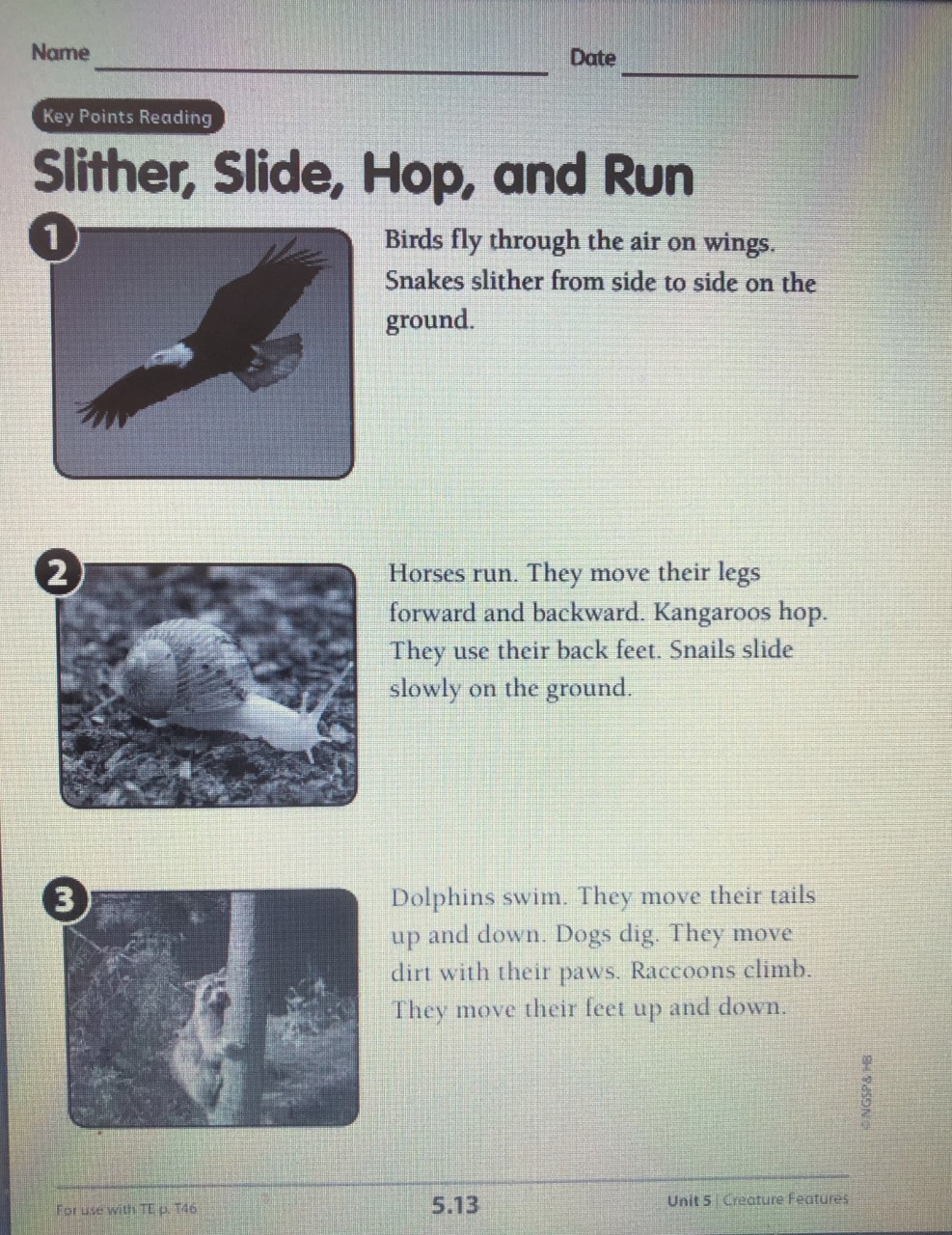 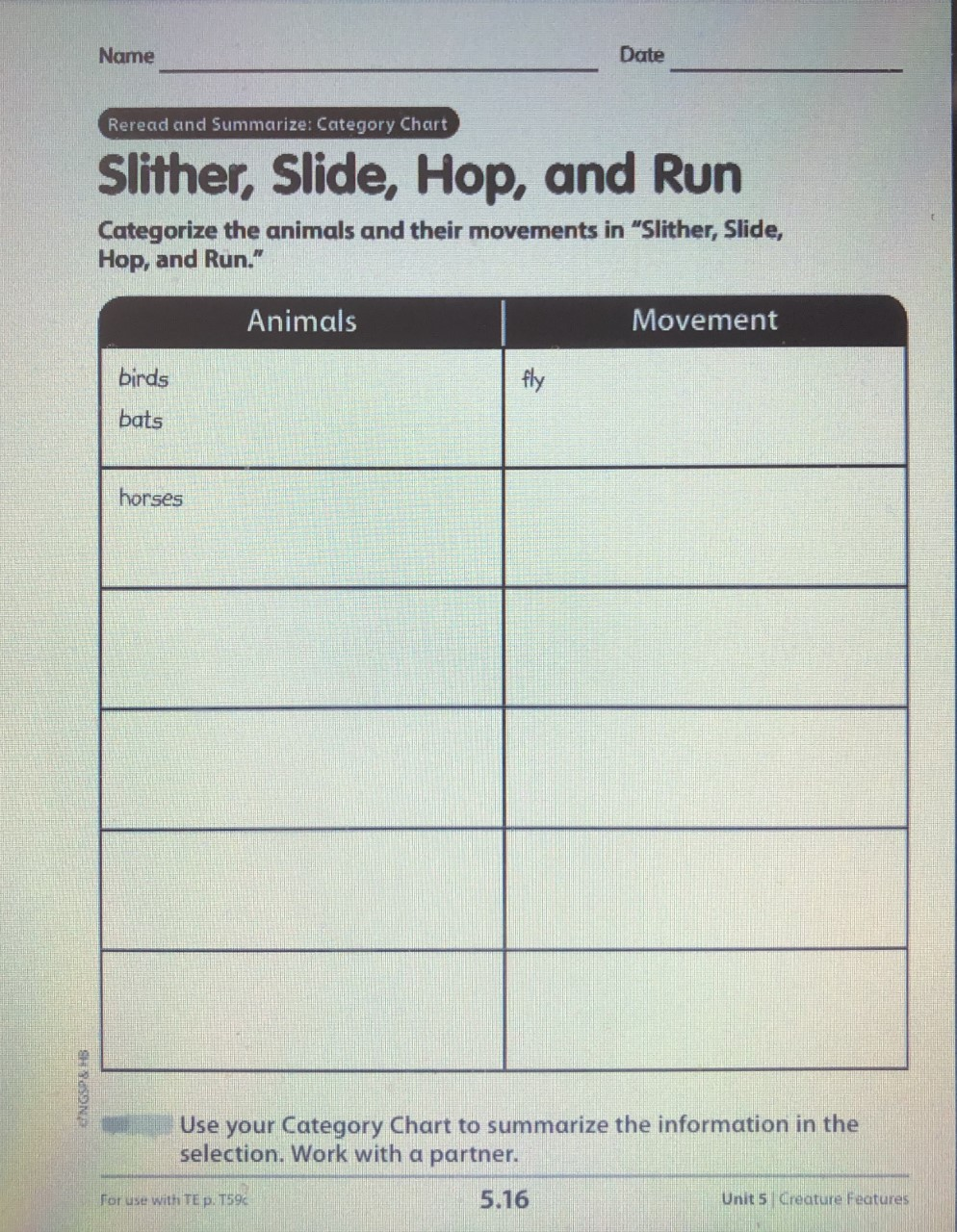 Garfield Public SchoolsRemote Learning Lesson Plans  Grade 1 – ESL Garfield Public SchoolsRemote Learning Lesson Plans  Grade 1 – ESLGarfield Public SchoolsRemote Learning Lesson Plans  Grade 1 – ESLGarfield Public SchoolsRemote Learning Lesson Plans  Grade 1 – ESL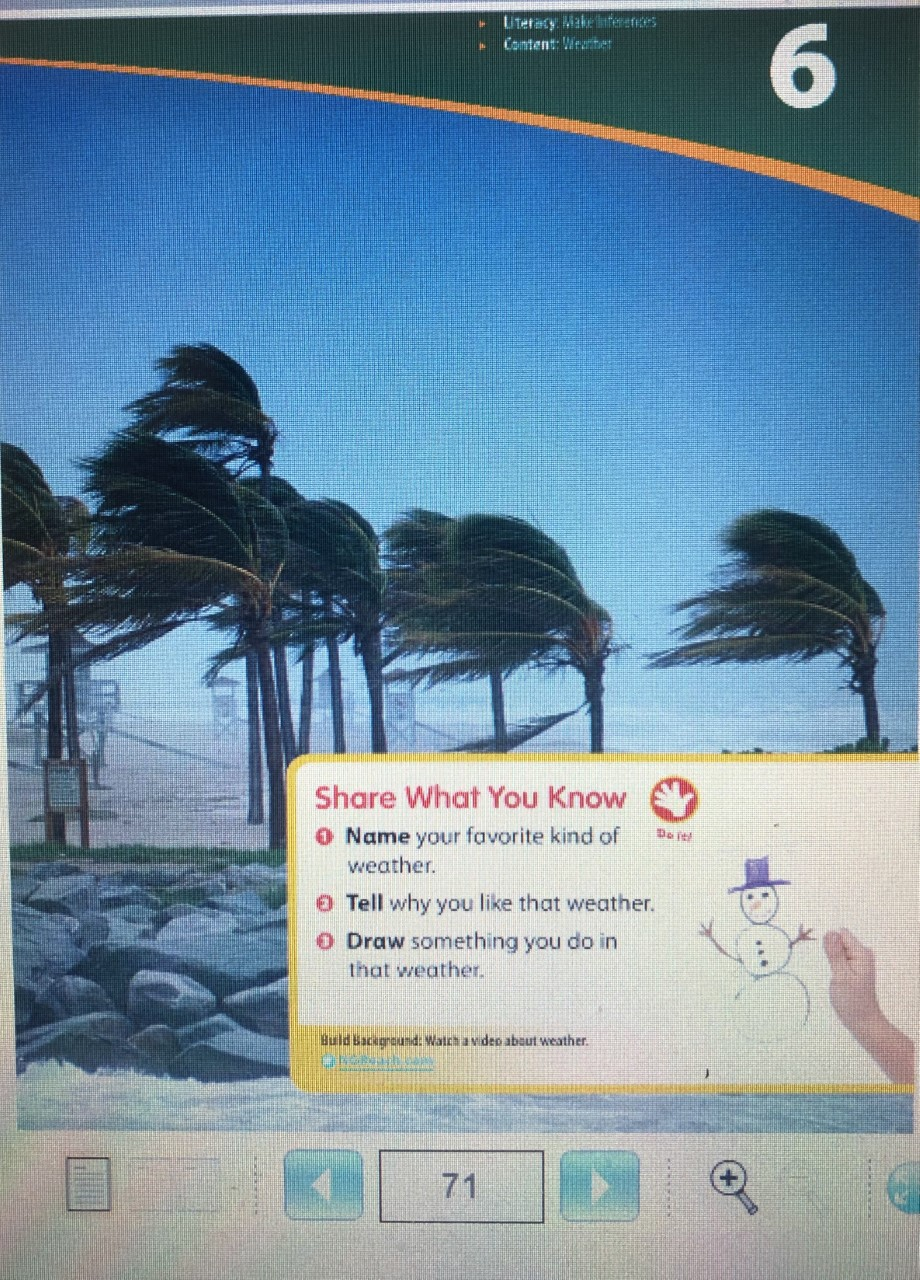 Lesson Plans  Grade 1 – ESL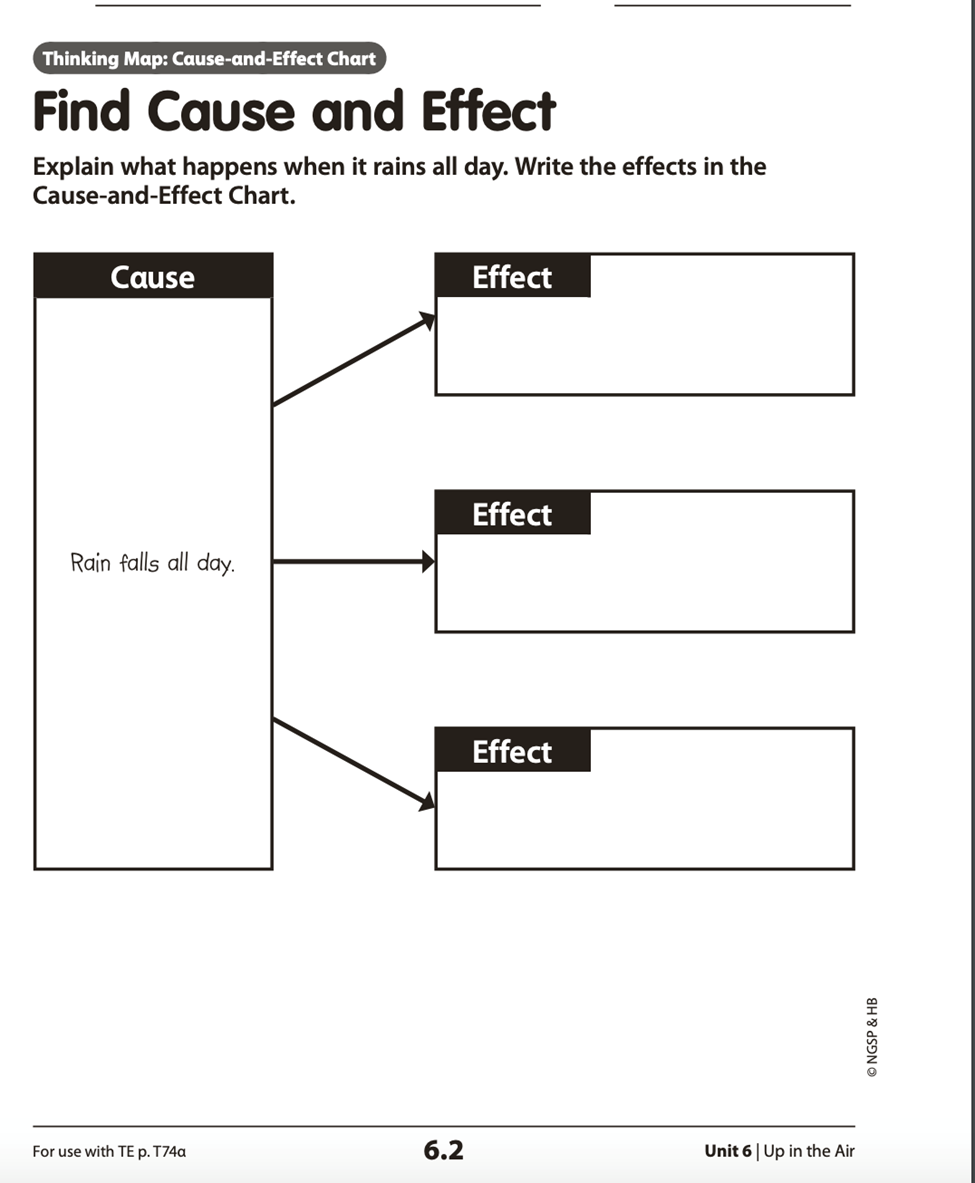 Garfield Public SchoolsRemote Learning Lesson Plans  Grade 1 – ESLGarfield Public SchoolsRemote Learning Lesson Plans  Grade 1 – ESLGarfield Public SchoolsRemote Learning Lesson Plans  Grade 1 – ESL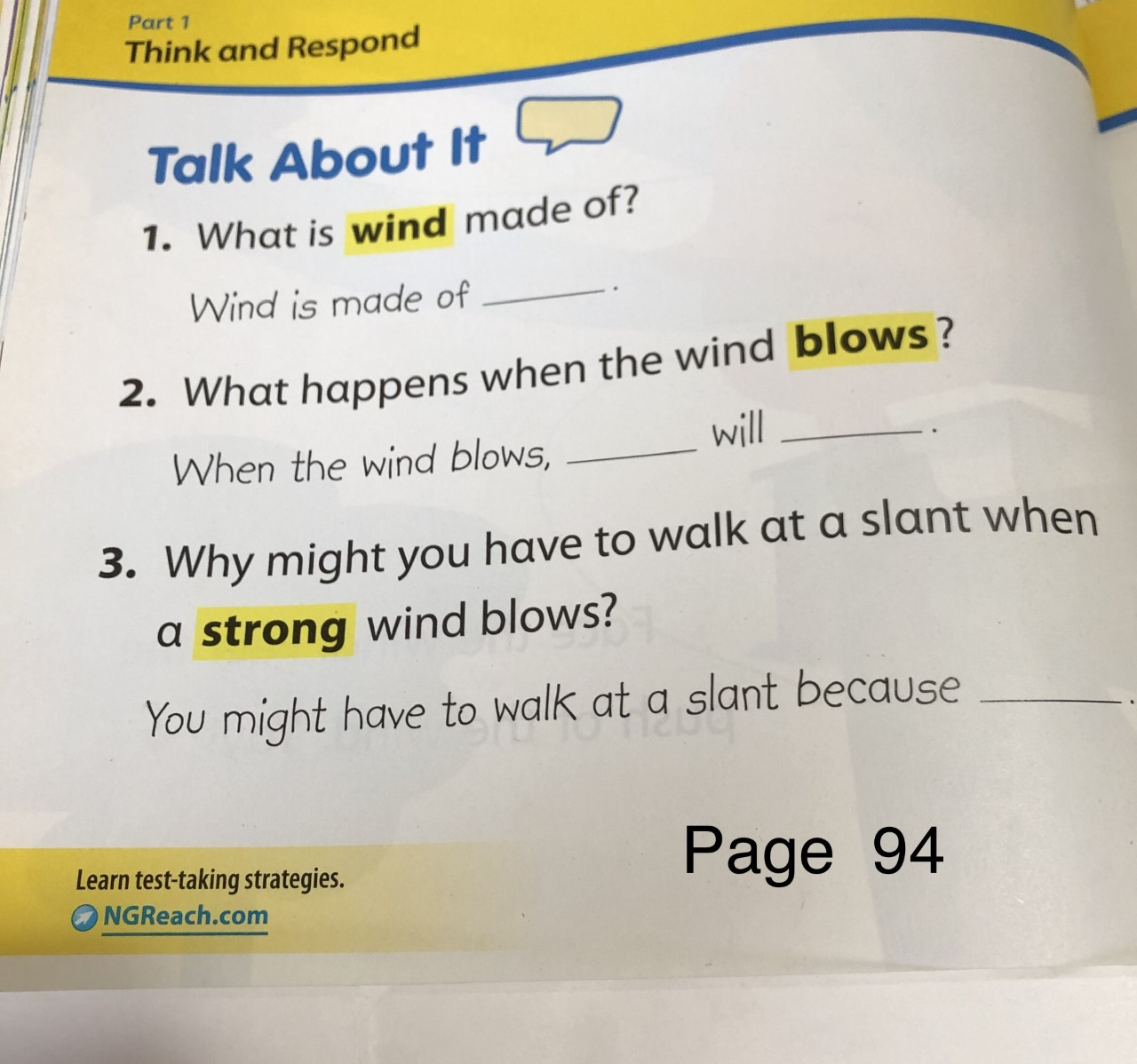 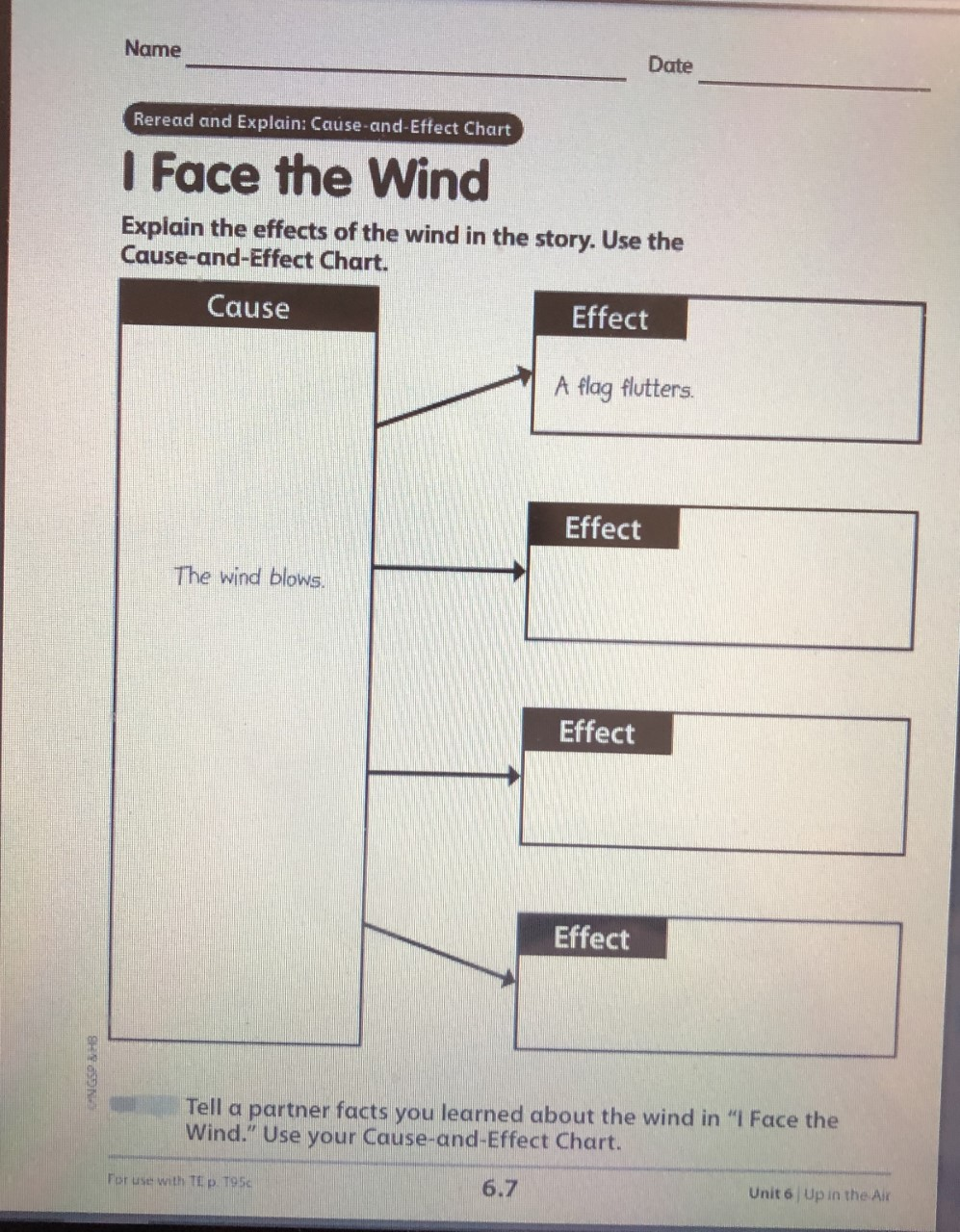 Monday, May 18, 2020 - DAY # 40(Part 1)OBJECTIVE:  SWBAT:read and understand a nonfiction story about animal movement. watch and understand a video on animal movement.categorize animal movement using a category chart. produce sentences describing animal movement. STANDARD(S): WIDA 2 – The Language of Language ArtsWIDA 4 - The Language of ScienceSL.1.2    RI.1.1W.1.2 TIME FRAME:  20 min.  (Assignment to be carried out over two (2) days)Activity Directions:   Read Key Points of “Slither, Slide, Hop, and Run” Worksheet 5.13.Complete the chart on Worksheet 5.16 by listing four (4) animals from the story and the way they move.Differentiation Strategies for Remote LearningAccess to Google Translate; bilingual dictionaries; teacher’s email for clarification Beginning Level:  communicate through drawingsIntermediate Level: form simple sentences using word banksAdvanced Level: produce original sentencesAssessment: WIDA WRITING RUBRICWIDA SPEAKING RUBRICTuesday, May 19, 2020 - DAY # 41 (Part 2)OBJECTIVE:  SWBAT:read and understand a nonfiction story about animal movement.watch and understand a video on animal movement.categorize animal movement using a category chart.produce sentences describing animal movement.STANDARD(S): WIDA 2 – The Language of Language ArtsWIDA 4 - The Language of ScienceSL.1.2    RI.1.1W.1.2 TIME FRAME:  20 min.  (Day 2 of assignment)Activity Directions:  Watch the YouTube video - Animals in Action/ Movement Song for Kids.https://www.youtube.com/watch?v=CT86Dl442jAWrite a sentence about how each of the following animals move.monkey / eagle / squirrel / fishRemember to begin your sentence with a capital letter and end it with a period.Differentiation Strategies for Remote LearningAccess to Google Translate; bilingual dictionaries; teacher’s email for clarification Beginning Level:  communicate through drawingsIntermediate Level: form simple sentences using word banksAdvanced Level: produce original sentencesAssessment: WIDA WRITING RUBRICWIDA SPEAKING RUBRICWednesday, May 20, 2020 - DAY # 42 (Part 1)OBJECTIVE: SWBAT:read and understand a nonfiction story about how weather changes.answer questions about key details in the text.produce sentences using key vocabulary from the story.STANDARD(S): WIDA 2 – The Language of Language ArtsWIDA 4 - The Language of ScienceSL.1.2    RI.1.2L.1.1 TIME FRAME:  20 min.   (Assignment to be carried out over two (2) days)Activity Directions:  Go to Epic.comhttps://www.getepic.com/app/read/9034Listen to the read aloud of “How Does Weather Change?Go to page 23 of the story (The Glossary) and use the following words in a sentence of your own:cloudsrainsnowweatherDifferentiation Strategies for Remote LearningAccess to Google Translate; bilingual dictionaries; teacher’s email for clarification Beginning Level:  communicate through drawingsIntermediate Level: form simple sentences using word banksAdvanced Level: produce original sentencesAssessment: WIDA WRITING RUBRICWIDA SPEAKING RUBRICThursday, May 21, 2020 - DAY # 43 (Part 2)OBJECTIVE:  SWBAT:read and understand a nonfiction story about how weather changes.answer questions about key details in the text.produce sentences using key vocabulary from the story. STANDARD(S): WIDA 2 – The Language of Language ArtsWIDA 4 - The Language of ScienceSL.1.2    RI.1.2L.1.1 TIME FRAME:  20 min.   (Day 2 of assignment)Activity Directions:  Listen again to the read aloud of “How Does Weather Change?” on Epic.com.https://www.getepic.com/app/read/9034Take the quiz at the end of the story. Remember to write your answers in your notebook or on paper.Differentiation Strategies for Remote LearningAccess to Google Translate; bilingual dictionaries; teacher’s email for clarification Beginning Level:  communicate through drawingsIntermediate Level: form simple sentences using word banksAdvanced Level: produce original sentencesAssessment: WIDA WRITING RUBRICWIDA SPEAKING RUBRICFriday, May 22, 2020 - DAY # 44 (Part 3)OBJECTIVE:  SWBAT:read and understand a nonfiction story about how the weather changes.answer questions about key details in the text.produce sentences using key vocabulary from the story. STANDARD(S): WIDA 2 – The Language of Language ArtsWIDA 4 - The Language of ScienceSL.1.2    RI.1.2L.1.1 TIME FRAME:  20 min.   (Day 3 of assignment)Activity Directions:  Look at page 71 (REACH) – Share What You KnowName your favorite kind of weather.Tell why you like that weather.Draw something that you do in that weather.Differentiation Strategies for Remote LearningAccess to Google Translate; bilingual dictionaries; teacher’s email for clarification Beginning Level:  communicate through drawingsIntermediate Level: form simple sentences using word banksAdvanced Level: produce original sentencesAssessment: WIDA WRITING RUBRICWIDA SPEAKING RUBRICTuesday, May 26 - DAY # 45OBJECTIVE:  SWBAT:  Read and understand key details in the fiction story, “It’s Raining Cats and Frogs”. SWBAT:   Identify the effects of rain.SWBAT: Use a cause and effect chartSWBAT:  Read and understand key vocabulary words from a story. STANDARD(S):  W.1.2SL.1.2RL.1.1RF.1.3 WIDA 2: The Language of Language ArtsWIDA 4:  The Language of ScienceTIME FRAME: 20 minutesActivity Directions:   1. Go togetepic.com and read the story, “It’s Raining Cats and Frogs.”2.  Listen to a read aloud of “It’s Raining Cats and Frogs.”3.  Think about what happens when rain falls all day.4.  Use the cause and effect chart on page 6.2 to write a short sentence in each effect box telling whathappens when rain falls all day.5.  Look at the words in the box and the end of the story.  Read them slow, and read them fast!Differentiation Strategies for Remote Learning Access to Google Translate; bilingual dictionaries; teacher’s email for clarificationBeginning Level: communicate through drawingsIntermediate Level: form simple sentences using word banksAdvanced Level: produce original sentencesAssessment:WIDA WRITING RUBRICWIDA SPEAKING RUBRICWednesday, May 27 - DAY # 46OBJECTIVE: SWBAT: listen to and understand a science nonfiction read aloud. SWBAT: write responses to comprehension questions about the science nonfiction text.SWBAT: produce complete sentences using key vocabulary words from the science nonfiction text.SWBAT: use a cause and effect chart to write the effects of wind.STANDARD(S): W.1.2RL.1.2SL.1.2WIDA 2- The Language of Language ArtsWIDA 4- The Language of ScienceTIME FRAME: 20 minutes - 3 Day Assignment (Day 1)Activity Directions:  Go to YouTube.com  and listen to the video of, “Monday’s Read Aloud, I Face the Wind.”https://www.youtube.com/watch?v=oszWsXQubjALook at page 94 -“Talk About It.”Answer the question 1-3 using the sentence starters.Differentiation Strategies for Remote Learning Access to Google Translate; bilingual dictionaries; teacher’s email for clarificationBeginning Level: communicate through drawingsIntermediate Level: form simple sentences using word banksAdvanced Level: produce original sentencesAssessment:WIDA WRITING RUBRICWIDA SPEAKING RUBRICThursday, May 28- DAY # 47OBJECTIVE:   SWBAT: listen to and understand a science nonfiction read aloud. SWBAT: write responses to comprehension questions about the science nonfiction text.SWBAT: produce complete sentences using key vocabulary words from the science nonfiction text.SWBAT: use a cause and effect chart to write the effects of wind.STANDARD(S):  W.1.2RL.1.2SL.1.2WIDA 2- The Language of Language ArtsWIDA 4- The Language of ScienceTIME FRAME:  20 minutes - 3 Day Assignment- (Day 2)Activity Directions:  Listen to the story again, “Monday’s Read Aloud, I Face the Wind.”https://www.youtube.com/watch?v=oszWsXQubjAWrite a sentence for each of the following vocabulary words: 1. strong   2. blow   3. kite   4. feel 5.umbrellaDifferentiation Strategies for Remote Learning Access to Google Translate; bilingual dictionaries; teacher’s email for clarificationBeginning Level: communicate through drawingsIntermediate Level: form simple sentences using word banksAdvanced Level: produce original sentencesAssessment:WIDA WRITING RUBRICWIDA SPEAKING RUBRICFriday, May 29- DAY # 48OBJECTIVE:   SWBAT: listen to and understand a science nonfiction read aloud. SWBAT: write responses to comprehension questions about the science nonfiction text.SWBAT: produce complete sentences using key vocabulary words from the science nonfiction text.SWBAT: use a cause and effect chart to write the effects of wind.STANDARD(S):  W.1.2RL.1.2SL.1.2WIDA 2- The Language of Language ArtsWIDA 4- The Language of ScienceTIME FRAME: 20 minutes - 3 Day Assignment- (Day 3)Activity Directions:  Look at page 6.7-Cause and Effect Chart. (I Face the Wind)Write the effects of the wind from the story in the chart.  Draw a picture of yourself outside on a windy day.Differentiation Strategies for Remote Learning Access to Google Translate; bilingual dictionaries; teacher’s email for clarificationBeginning Level: communicate through drawingsIntermediate Level: form simple sentences using word banksAdvanced Level: produce original sentencesAssessment:WIDA WRITING RUBRICWIDA SPEAKING RUBRIC